P 106 n° 1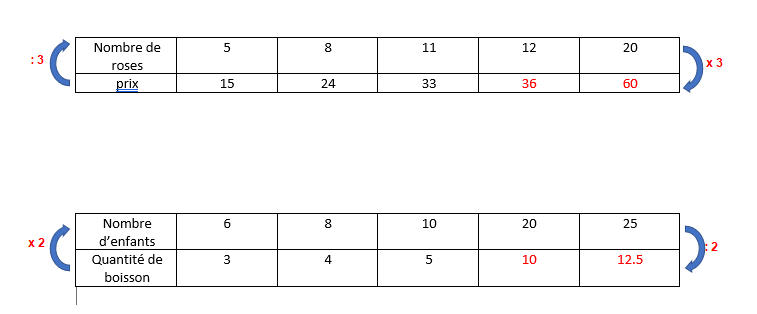 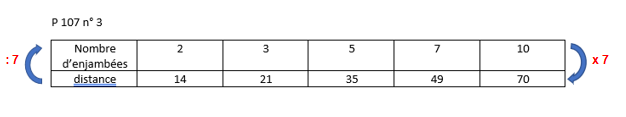 P 107 n° 8Claire utilise 9 m de nylon pour faire 3 colliers.Combien de mètre de nylon pour 1 collier et pour 7 colliers ?P 107 n°104 tartelettes coutent 12 €, combien coutent 5 tartelettes ?nylon3219colliers17313412515